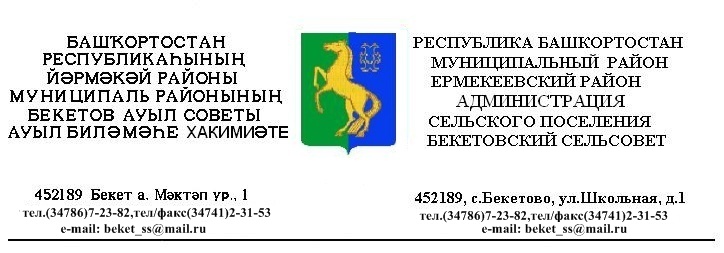 ҠАРАР                                        № 3                             ПОСТАНОВЛЕНИЕ     « 02» февраль     2015  й.                                                     «02»      февраля   2015  г.         О проведении пожарно- профилактической операции «Жилище – 2015» на территории сельского поселения  Бекетовский сельсовет муниципального района Ермекеевский район Республики Башкортостан В связи со сложной пожароопасной обстановкой на территории сельского поселения  Бекетовский сельсовет муниципального района Ермекеевский район Республики Башкортостан, во исполнения Федеральных законов Российской Федерации от 21 декабря 1994 года № 69-ФЗ «О пожарной безопасности», от 6 октября 2003 года № 131-ФЗ «Об общих принципах организации местного самоуправления в Российской Федерации», в целях предупреждения пожаров в местах проживания людей  ПОСТАНОВЛЯЮ:            1.   Утвердить  план  проведения  мероприятий  пожарно-профилактических  операции  « Жилище- 2015»  на  территории сельского поселения  Бекетовский сельсовет муниципального  района  Ермекеевский  район  Республики  Башкортостан.  (Приложение  №  1)2. Комиссии по чрезвычайным ситуациям и обеспечению пожарной безопасности сельского поселения  Бекетовский сельсовет муниципального района Ермекеевский район -организовать и обеспечить проведение пожарно-профилактической операции « Жилище -2015» на территории сельского поселения  Бекетовский сельсовет муниципального района Ермекеевский район Республики Башкортостан.- 	обеспечить проведение подворного обхода жилищ граждан в целях проверки противопожарного состояния жилых домов и надворных построек, в первую очередь мест проживания взятых на учет малоимущих одиноких престарелых граждан и инвалидов, многодетных семей, а также лиц, склонных к злоупотреблению алкоголем;-	провести совместно с работниками администрации сельского
поселения целевые рейды по проверке противопожарного состояния мест проживания граждан;-	к проведению операции привлечь внештатных инспекторов по
пожарной   профилактике   сельского   поселения,   а   также   работников
муниципальной и ведомственной пожарной охраны по обучению населения
мерам пожарной безопасности под роспись с вручением соответствующих
предложений;- организовать проведение разъяснительной работы среди населения
на сходах граждан и по месту жительства по изучению правил пожарной
безопасности, минимизации материальных и социальных потерь, повышения уровня противопожарной защиты объектов жилого сектора;- отчет о проделанной работе ежемесячно до 25 числа предоставлять
в ОНД по г. Белебей, Белебеевскому и  Ермекеевскому районам.3. Итоги проведения операции «Жилище - 2015» рассмотреть на
заседании комиссии по чрезвычайным ситуациям и обеспечению пожарной
безопасности .4. 	Настоящее постановление вступает в силу со дня его подписания.5. Данное постановление обнародовать в течение 7 дней после подписания на информационном стенде в здании администрации сельского поселения  Бекетовский сельсовет муниципального района Ермекеевский район Республики Башкортостан. 6.  	Контроль за исполнением настоящего постановления  оставляю за собой.      Глава сельского поселения      Бекетовский сельсовет                                                   З.З.Исламова                                                                                                   Приложение 1                                                                                             УТВЕРЖДЕНО                                                                                            постановлением 
главы сельского поселения  Бекетовский сельсовет муниципального района 
Ермекеевский район                                                                                             Республики Башкортостан                                                                                               от  02 февраля  2015г. № 3 ПЛАН
проведения мероприятий пожарно-профилактической операции «Жилище-2015» на территории сельского поселения  Бекетовский сельсовет муниципального района                         Ермекеевский район Республики Башкортостан № п\пНаименование мероприятий Ответственные исполнителиКто привлекаетсяКто привлекаетсяСрок проведенияСрок проведения1Откорректировать списки созданных профилактических групп по пожарной безопасности сельского  поселения, включить в состав групп  работников заинтересованных ведомств  и организаций.администрация сельского поселенияадминистрация сельского поселенияПЧ-76, ООО УК «Жилсервис»,ПЧ-76, ООО УК «Жилсервис»,до 20.03.2015г2Разработать графики проверки жилых домов на год ,          с  указанием  домов, улиц и населенных пунктов, датой проверки.администрация сельского поселенияадминистрация сельского поселениядо 20.03.2015г3Профилактическим группам сельского поселения провести подворный обход  жилых домов с обучением граждан мерам пожарной безопасности, с вручением противопожарных памяток. В обязательном порядке обеспечить взаимодействие по привлечению к данной работе добровольных пожарных, волонтеров, представителей общественных организацийадминистрация сельского поселенияадминистрация сельского поселенияПЧ-76, ООО УК «Жилсервис», члены ДПО,ПЧ-76, ООО УК «Жилсервис», члены ДПО,ежемесячно4Откорректировать списки неблагополучных семей, инвалидов, одиноких и лиц злоупотребляющих спиртными напитками, ведущих антисоциальный  образ жизни.администрация сельского поселенияадминистрация сельского поселенияПЧ-76 ПЧ-76 февраль5Принять безотлагательные меры  по обеспечению первичных мер пожарной безопасности в границах сельского поселенияадминистрация сельского поселенияадминистрация сельского поселениямарт- апрель6Провести комплекс мероприятий по противопожарной агитации и пропаганде, в том числе:провести сходы, собрания граждан по месту жительства, в трудовых коллективах, учебных заведениях, на объектах с массовым пребыванием людей, на которых проинформировать население о складывающейся обстановке с пожарами в районе;организовать обучение граждан на производстве и в быту мерам пожарной безопасности, действиям на случай возникновения пожара, при этом широко использовать нетрадиционные средства и формы агитации и пропаганды;   обеспечить освещение результатов проверок и рейдов путем обнародования на информационном стенде и сайте сельского поселения  администрация сельского поселенияадминистрация сельского поселенияПЧ-76, ООО УК «Жилсервис», члены ДПО, ПЧ-76, ООО УК «Жилсервис», члены ДПО, ежемесячно7Представлять информацию о проделанной работе, по установленной форме, до 20 числа, ежемесячно, в Отделение надзорной деятельности Ермекеевского района, для обобщения и проведения анализа.администрация сельского поселенияадминистрация сельского поселениядо 20 числа ежемесячно8Произвести техническое обслуживание пожарных гидрантов, устранение неисправностей, выявленных в ходе проверки.администрация сельского поселенияадминистрация сельского поселенияООО «Сельэнерго», ПЧ-76ООО «Сельэнерго», ПЧ-76апрель, сентябрь9Провести комплекс мероприятий по обеспечению беспрепятственного проезда пожарной техники к зданиям и противопожарному водоснабжению для ликвидации возможных пожаров.администрация сельского поселенияадминистрация сельского поселенияежемесячно10Оборудовать и привести в исправное состояние в каждом населенном пункте системы противопожарного водоснабжения, водонапорные башни оборудовать приспособлениями для забора воды пожарными автомобилями.администрация сельского поселенияадминистрация сельского поселенияапрель-май11В целях обеспечения оперативного принятия мер по тушению пожаров организовывать и проводить проверки состояния населенных пунктов, обратив особое внимание на выполнение первичных мер пожарной безопасности, в том числе: обеспечение объектов и населенных пунктов водоисточниками для целей наружного пожаротушения; для забора воды пожарной техникой в любое время года; пожарной техникой (мотопомпами), дорогами с твердым покрытием; телефонной связью между населёнными пунктами, объектами с дежурно-диспетчерскими службами «01».администрация сельского поселенияадминистрация сельского поселенияПЧ-76, ООО «Сельэнерго»ПЧ-76, ООО «Сельэнерго»ежемесячно12Обеспечить информирование населения об оперативной обстановке с пожарами, с доведением мер пожарной безопасности и порядка действий в случае возникновения ЧС. Использовать для этих целей места с массовым скоплением людей (крупные торговые центры, рынки, вокзалы и т.д.). изготовить агитационные и пропагандистские материалы  на противопожарную тематику (памятки, информационные листы, предложения) и организовать распространение среди населения Администрация сельского поселения Администрация сельского поселения ежемесячно13Для проведения пожарно-профилактической работы привлечь представителей Епархии, Мусульманских организаций.администрация сельского поселенияадминистрация сельского поселениямарт 201514В целях предупреждения пожаров в жилищном фонде по причине нарушения правил устройства и эксплуатации электрооборудования и неисправности печного отопления вносить соответствующие предложения  о необходимости оказания социальной помощи малоимущим гражданам (многодетным семьям, одиноким престарелым) в ремонте печного отопления и электропроводки, а также проведении других пожарно-профилактических мероприятий.Администрация сельского поселения Администрация сельского поселения ежеквартально15Организовать проверки чердачных и подвальных помещений жилых домов с целью выявления и предотвращения мест сбора лиц без определенного места жительства.Администрация сельского поселенияАдминистрация сельского поселенияОНД  по г. Белебей, Белебеевскому и Ермекеевскому  районам, ПЧ-76ОНД  по г. Белебей, Белебеевскому и Ермекеевскому  районам, ПЧ-76ежемесячно16Установить на видном месте стенд (баннер), информирующий население о состоянии пожарной безопасности на территории  сельского поселения Администрация сельского поселенияАдминистрация сельского поселенияапрель-май17При осложнении обстановки с пожарами и гибелью людей при них. Распорядительным документом ввести на территории сельского поселения  особый противопожарный режим, с разработкой плана стабилизации обстановки с пожарами.Администрация сельского поселенияАдминистрация сельского поселенияпри осложнении обстановки с пожарами